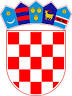 Republika HrvatskaIstarska županija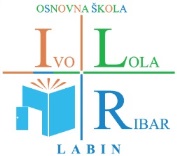                                 Osnovna škola „Ivo Lola Ribar“ Labin                    Rudarska 9, Labin 52220 Tel: 052/855- 406, fax: 052/880- 234                                      e-mail: ured@os-ilribar-labin.skole.hrKLASA: 602-01/22-17/01URBROJ: 2144-16-21-01-1Labin, lipanj 2022.OŠ „Ivo Lola Ribar“ Labin ima sve uvjete za organizaciju izborne nastave bosanskog jezika„ MODEL C “. Učenici pohađaju propisani program, a ocjene se upisuju u svjedodžbu te ulaze u prosjek ocjena. Ukoliko ste suglasni  da se Vaše dijete uključi u izbornu nastavu bosanskog jezika „ MODEL C“   molimo Vas da potpišete sljedećuI   Z    J   A    V    USuglasan/a sam da se moje dijete uključi u izbornu nastavu bosanskog jezika„Model C“ u _____ razredu u šk. god. 2022./2023. Ime i prezime roditelja / skrbnika: _______________________________________________IME I PREZIME UČENIKA/CE:                                                                                            Razred:__________________________________                                                     _________________Potpis roditelja / skrbnika:____________________________________                                                                          